PANDUAN PENULISANLAPORAN PENGUATAN KOMPETENSI LAPANGAN (PKL)PROGRAM STUDI PENGEMBANGAN MASYARAKAT ISLAM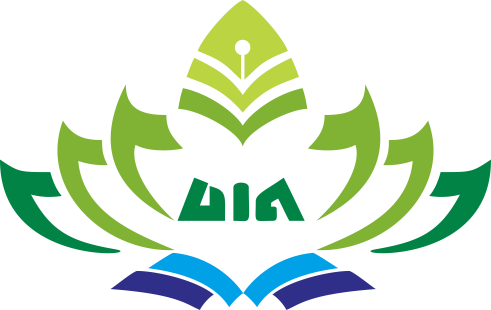 FAKULTAS DAKWAH DAN ILMU KOMUNIKASIUNIVERSITAS ISLAM NEGERI RADEN INTAN LAMPUNGTAHUN 2020SISTEMATIKA PENULISAN LAPORAN PKLPenjelasan secara rinci sistematika laporan PKL adalah sebagai berikut:a. Bagian Awal1) SampulSampul Hard Cover warna coklat. Halaman sampul memuat Judul dan Lokasi PKL, Logo UIN RADEN INTAN LAMPUNG, Nama Mahasiswa, NPM, Fakultas, Universitas dan Tahun.2) Halaman JudulHalaman ini memuat Judul dan Lokasi PKL, Logo dan seterusnya sebagaimana halnya halaman sampul.3) Halaman Pengesahan Halaman ini berisi Judul dan Lokasi PKL, Nama Mahasiswa, NPM serta pihak yang mengesahkan.4) Kata PengantarKata pengantar berisi uraian yang mengantarkan penulis kepada permasalahan yang dikajinya. Dalam kata pengantar ini penulis dapat mencantumkan ucapan terima kasih kepada pihak-pihak yang telah berjasa atau membantu penyelesaian PKL.5) Daftar IsiDaftar isi ditulis secara rinci memuat sistematika laporan PKL dengan menyertakan halaman pada sudut kanan. Menggunakan jarak spasi antar baris 1,5. Judul bab ditulis dengan huruf besar dan sub bab hanya huruf awalnya saja yang ditulis dengan huruf besar.6) Daftar LampiranDaftar lampiran berisi hal-hal yang dirasa perlu dan penting sebagai pendukung laporan PKL seperti: Laporan Kegiatan Mingguan, Penilaian Pembimbing Lapangan, Foto-Foto kegiatan, Surat keterangan telah melaksanakan PKL dari Lembaga/Desa/Komunitas (tanda tangan dan stempel) dan dokumen pendukung lainnya. Jarak antar baris menggunakan 1,5 spasi.b. Bagian IntiBAB I. PENDAHULUANA) Latar BelakangBagian ini memuat tentang alasan-alasan ilmiah yang penting dan logis mengapa mahasiswa melaksanakan PKL, seperti: 1) alasan-alasan diperlukannya PKL bagi mahasiswa; 2) alasan-alasan pemilihan Lembaga/Desa/Komunitas tempat pelaksanaan PKL; 3) alasan-alasan lain yang relevan.B) TujuanTujuan PKL berisi tentang hal-hal yang akan dilakukan selama PKL dilaksanakan.C) ManfaatManfaat PKL berisi tentang hal-hal yang akan diperoleh apabila pelaksanaan PKL selesai dilakukan, baik manfaat untuk mahasiswa, Lembaga/Desa/Komunitas, perguruan tinggi atau pihak lain. BAB II. GAMBARAN UMUM LOKASI PKLA) Sejarah dan Profil Tempat PKL; Bagian ini menjelaskan sejarah singkat Lembaga/Desa/Komunitas tempat PKL dilaksanakan dan bentuk kegiatan operasionalnya.B) Struktur Organisasi; Bagian ini menunjukkan bagan struktur organisasi dari Lembaga/Desa/Komunitas tempat PKL dilaksanakan.BAB III. PELAKSANAAN PENGUATAN KOMPETENSI LAPANGANA) Rancangan Program Kerja Bagian ini menjelaskan secara spesifik tentang rancangan program kerja yang akan dilakukan selama PKL. Hal-hal yang perlu diuraikan secara spesifik mencakup tujuan pelaksanaan, sasaran, jadwal pelaksanaan, dsb.B) Realisasi Program Kerja Bagian ini menguraikan program-program dan kegiatan apa saja yang sudah terealisasi selama PKL (Dideskripsikan/narasi). C) Kendala Kerja dan Solusi Bagian ini menjelaskan secara spesifik tentang kendala-kendala yang dihadapi selama pelaksanaan PKL dan upaya yang telah dilakukan untuk mencari solusi dari permasalahan tersebut. BAB IV. KESIMPULAN DAN SARANA) KesimpulanBagian ini berisi kesimpulan yang diperoleh berdasarkan pelaksanaan PKL beserta analisisnya.B) SaranMengemukakan saran-saran yang bersifat konstruktif dan spesifik sehingga dapat menjadi rekomendasi bagi Lembaga/Desa/Komunitas atau pihak lainnya.c) Bagian PenutupDAFTAR PUSTAKA (Jika ada) Jika terdapat referensi yang dirujuk di dalam laporan PKL maka daftar referensi dapat ditempatkan pada bagian ini. LAMPIRANBerisi dokumen-dokumen relevan yang dapat membuktikan kegiatan PKL. Dokumen-dokumen dapat berupa: Laporan Kegiatan MingguanPenilaian Pembimbing LapanganFoto-foto KegiatanSurat keterangan telah melaksanakan PKL dari Lembaga/Desa/Komunitas (tanda tangan dan stempel) Dokumen pendukung lainnyaCatatan: Kelompok PKL membuat video kegiatan PKL untuk ditampilkan pada saat Ujian Pendadaran PKL.Format PenulisanBatas atas : 4 cm. Batas kiri : 4 cm. Batas bawah : 3. Batas kanan : 3 cmHuruf yang digunakan adalah Times New Roman, ukuran font 12 pt.Judul dan subjudul ditulis dalam huruf tebal (bold).Istilah asing ditulis dalam cetak miring (italic).Pernyataan yang dianggap penting dapat ditulis tebal (bold).Antar baris tulisan diberi jarak 1,5 spasi.Antar judul Bab dan awal badan tulisan diberi jarak 3 spasiLAPORAN PENGUATAN KOMPETENSI LAPANGAN (PKL)PROGRAM STUDI PENGEMBANGAN MASYARAKAT ISLAM(LOKASI PKL)DISUSUN OLEH:NAMA MAHASISWA 1 (NPM)NAMA MAHASISWA 2 (NPM)NAMA MAHASISWA 3 (NPM)NAMA MAHASISWA 4 (NPM)NAMA MAHASISWA 5 (NPM)NAMA MAHASISWA 6 (NPM)FAKULTAS DAKWAH DAN ILMU KOMUNIKASIUNIVERSITAS ISLAM NEGERI RADEN INTAN LAMPUNGTAHUN 2020DAFTAR ISISAMPUL	HALAMAN JUDUL	HALAMAN PENGESAHAN	KATA PENGANTAR		DAFTAR ISI	DAFTAR LAMPIRAN	BAB I. PENDAHULUANA. Latar Belakang	B. Tujuan	C. Manfaat	BAB II. GAMBARAN UMUM LOKASI PKLA. Sejarah dan Profil	B. Struktur Organisasi	BAB  III. PELAKSANAAN PENGUATAN KOMPETENSI LAPANGAN A. Rancangan Program Kerja	B. Realisasi Program Kerja	C. Kendala Kerja dan Solusi	BAB IV. KESIMPULAN DAN SARANA. Kesimpulan	B. Saran 	DAFTAR PUSTAKALAMPIRANDAFTAR LAMPIRANLampiran 1. Laporan Kegiatan Mingguan	Lampiran 2. Penilaian Pembimbing Lapangan	Lampiran 3. Foto-foto Kegiatan	Lampiran 4. Surat keterangan telah melaksanakan PKL	HALAMAN PENGESAHANLaporan Penguatan Kompetensi Lapangan (PKL)Program Studi Pengembangan Masyarakat Islam(Lokasi PKL)Diajukan Kepada Prodi Pengembangan Masyarakat IslamFakultas Dakwah dan Ilmu Komunikasi UIN Raden Intan LampungOleh :1. Nama Mahasiswa 1 (NPM)2. Nama Mahasiswa 2 (NPM)3. Nama Mahasiswa 3 (NPM)4. Nama Mahasiswa 4 (NPM)5. Nama Mahasiswa 5 (NPM)6. Nama Mahasiswa 6 (NPM)Disetujui Oleh :Dosen Pembimbing(........................................)NIP. Pembimbing Lapangan(........................................)Mengetahui,Ketua Prodi Pengembangan Masyarakat IslamDr. H. M. Mawardi J, M.SiNIP. 196612221995031002